Agrupar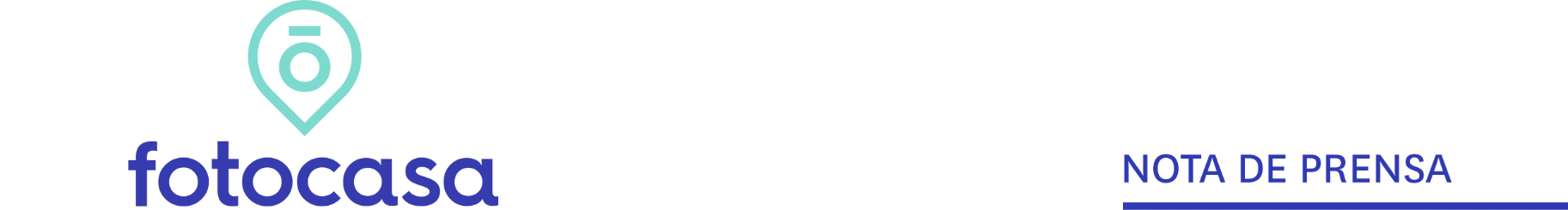 PRIMER TRIMESTRE 2022: VIVIENDA EN ALQUILERCambio de tendencia en el precio del alquiler: después de 13 meses de caídas el precio sube un 0,8% interanual en España En marzo el precio trimestral de la vivienda en alquiler en España sube un 2,5% y sitúa su precio en 10,53 euros/m2 al mesLos precios del alquiler han tocado techo en 5 comunidades y en todas hay incrementos trimestralesEn la ciudad de Segovia, una de las capitales más cercanas a Madrid, el precio del alquiler trimestral sube un 16,9%  Madrid, 11 de abril de 2022En los primeros tres meses de 2022, España ha experimentado variaciones positivas y negativas en el precio de la vivienda en alquiler, pero en concreto, cierra el primer trimestre del año con un incremento trimestral del 2,5% y un interanual del 0,8% (el primer incremento interanual después de 13 meses), según los datos del Índice Inmobiliario Fotocasa. Estos incrementos detectados en marzo sitúan el precio de la vivienda en alquiler en 10,53 euros por metro cuadrado al mes (€/m2 al mes).Variación trimestral e interanual en España por trimestres“Después de 13 meses con caídas interanuales consecutivas, parece que, por ahora, los descensos han finalizado y el mercado del alquiler cambia la tendencia. De hecho, estos datos nos indican que el mercado del alquiler vuelve a recuperar cierta normalidad y la demanda parece que tiende a incrementarse mes a mes. Las grandes ciudades vuelven a llenarse de jóvenes estudiantes, que son quienes más interactúan con este mercado y quienes más buscan una vivienda en alquiler. La fuerte demanda empuja los precios al alza de nuevo. Comienza ahora un periodo de estabilización en el que nos encontraremos la misma problemática de antes de la pandemia: la falta de oferta hará que el alquiler continúe tensionándose en las grandes ciudades. Algunas, a punto de alcanzar precios máximos”, explica María Matos, directora de Estudios y Portavoz de Fotocasa.Variación trimestral por CCAA en el primer trimestre de 2022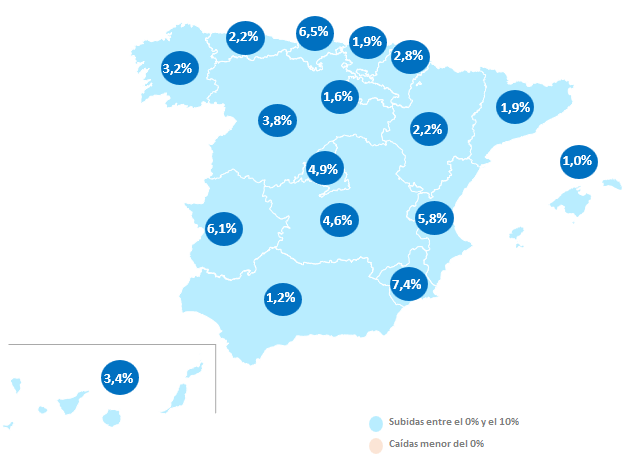 Este primer trimestre de 2022 se presenta con incrementos trimestrales en todas las Comunidades Autónomas y con 16 incrementos interanuales.  En marzo cinco de ellas han superado sus precios máximos y son: Región de Murcia (7,70 €/m2 al mes), Extremadura (5,90 €/m2 al mes), Comunitat Valenciana (9,26 €/m2 al mes), Castilla y León (7,61 €/m2 al mes) y Galicia (7,66 €/m2 al mes). Por otro lado, tan solo tres comunidades continúan con los precios máximos de 2007 y son: Castilla-La Mancha (7,24 €/m2 al mes), Cantabria (10,21 €/m2 al mes) y Asturias (8,65 €/m2 al mes).El orden de los incrementos trimestrales es: Región de Murcia (7,4%), Cantabria (6,5%), Extremadura (6,1%), Comunitat Valenciana (5,8%), Madrid (4,9%), Castilla-La Mancha (4,6%), Castilla y León (3,8%), Canarias (3,4%), Galicia (3,2%), Navarra (2,8%), Aragón (2,2%), Asturias (2,2%), Cataluña (1,9%), País Vasco (1,9%), La Rioja (1,6%), Andalucía (1,2%) y Baleares (1,0%).En cuanto al ranking de precios por comunidades, por Cataluña se paga por metro cuadrado 14,33 euros. Le siguen las comunidades de Madrid (14,29 €/m2 al mes), País Vasco (13,38 €/m2 al mes), Baleares (12,10 €/m2 al mes), Navarra (10,11 €/m2 al mes), Canarias (9,96 €/m2 al mes), Cantabria (9,65 €/m2 al mes), Comunitat Valenciana (9,26 €/m2 al mes), Andalucía (8,70 €/m2 al mes), Aragón (8,67 €/m2 al mes), Asturias (8,25 €/m2 al mes), Región de Murcia (7,70 €/m2 al mes), Galicia (7,66 €/m2 al mes), Castilla y León (7,61 €/m2 al mes), La Rioja (7,52 €/m2 al mes), Castilla-La Mancha (6,12 €/m2 al mes) y Extremadura (5,90 €/m2 al mes).Precio de la vivienda por CCAA en el primer trimestre de 2022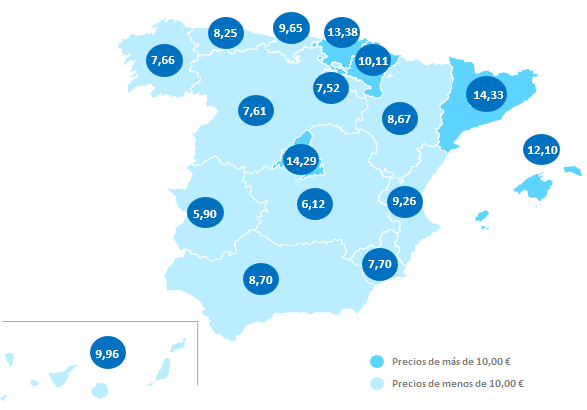 ProvinciasEn las provincias, este primer trimestre de 2022 se presenta con 42 subidas trimestrales y 41 interanuales. Las tres provincias con incrementos trimestrales son: Huelva con 30,4%, Segovia	con 17,6% y Cáceres con 10,5%. Por otro lado, tan solo dos provincias presentan descensos trimestrales y son Córdoba con -3,1% y Palencia con -2,7%.En cuanto al ranking de precios por provincias, Gipuzkoa y Barcelona son las únicas que superan la barrera de los 15,00 euros/m2 al mes, en concreto se paga por Gipuzkoa con 15,63 €/m2 al mes y por Barcelona con 15,34 €/m2 al mes. Por otro lado, las cuatro provincias que apenas superan los 5,00 €/m2 al mes son Ourense con 5,75 €/m2 al mes, Cáceres con 5,58 €/m2 al mes, Ciudad Real con 5,35 €/m2 al mes y Jaén con 5,27 €/m2 al mes.Variación trimestral en el primer trimestre de 2022 por provincias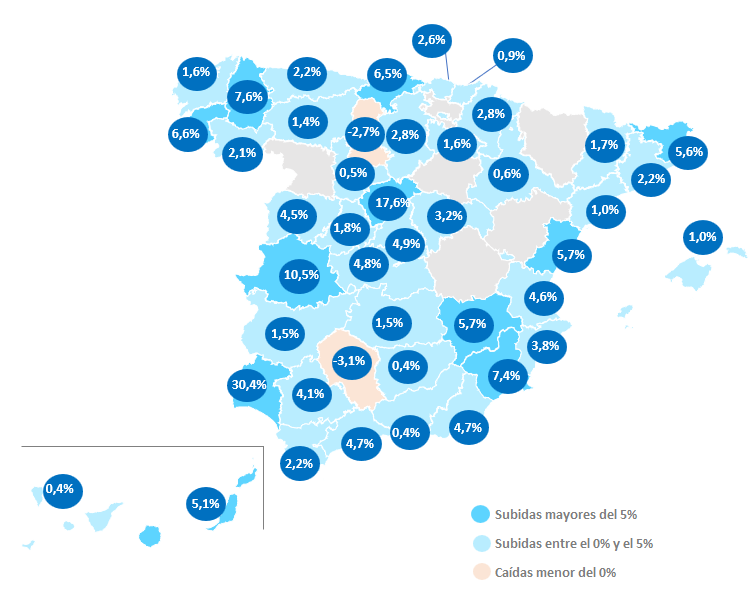 Precio de la vivienda en el primer trimestre de 2022 por provincias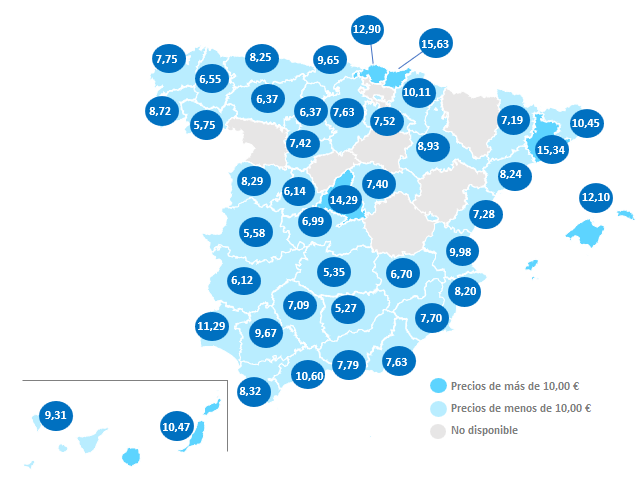 Municipios de EspañaDe las 66 ciudades españolas analizadas por Fotocasa con variación trimestral en marzo de 2022, en el 85% de ellas el precio de la vivienda en alquiler por metro cuadrado sube. En las ciudades, este primer trimestre de 2022 se presenta con 56 subidas trimestrales y 66 interanuales. Las tres provincias con incrementos trimestrales son: Segovia capital con 16,9%, Alcoy / Alcoi con 12,8% y Gandía con 11,5%. Por otro lado, las tres ciudades que presentan los mayores descensos trimestrales son Avilés con -8,2%, Santa Cruz de Tenerife capital con -3,2% y Jaén capital con -3,2%.En cuanto al ranking de precios por municipios, son cinco las ciudades que superan la barrera de los 15,00 euros/m2 al mes, y en concreto, se paga por Gipuzkoa con 15,63 €/m2 al mes y por Barcelona con 15,63 €/m2 al mes. Por otro lado, las cuatro ciudades que apenas superan los 5,00 €/m2 al mes son Ourense con 5,75 €/m2 al mes, Cáceres con 5,58 €€/m2 al mes, Ciudad Real con 5,35 €/m2 al mes y Jaén con 5,27 €/m2 al mes.Variación interanual en el primer trimestre de 2022 por capitales 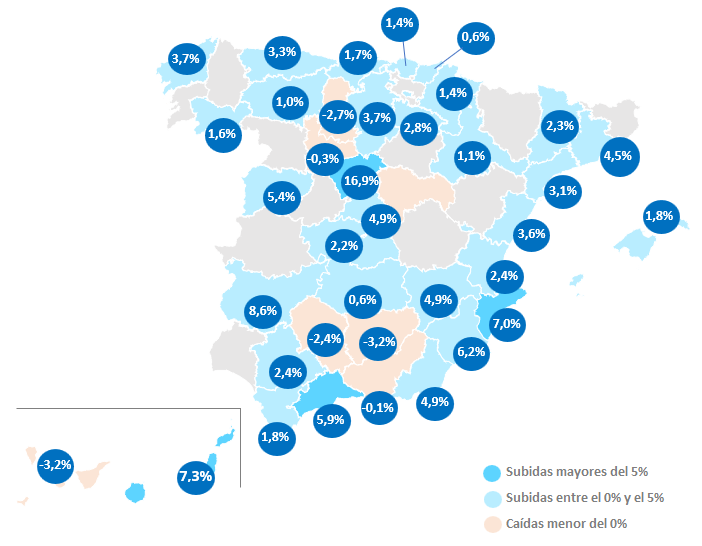 Precio de la vivienda en el primer trimestre de 2022 por capitales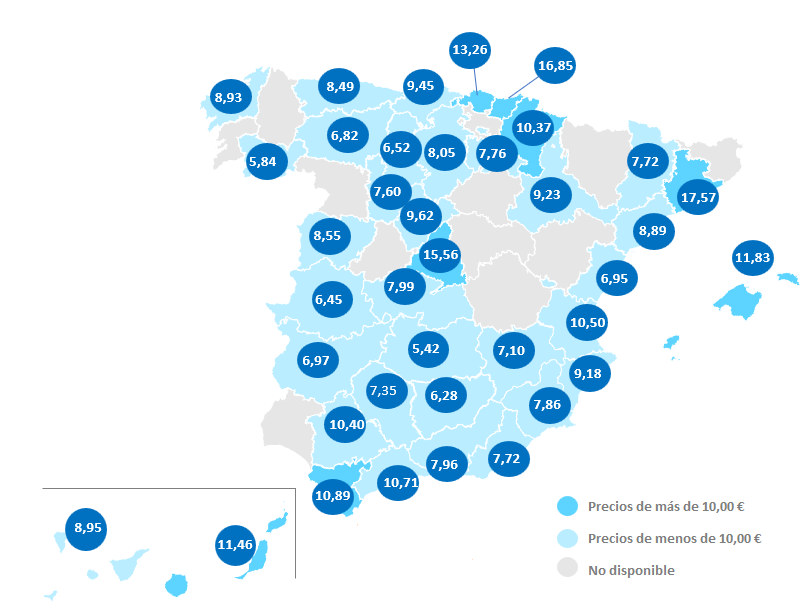 TABLAS DE PRECIOS Y DE EVOLUCIONES (5)Tabla 1: CCAA de mayor a menor incremento trimestral, interanual y precioTabla 2: Provincias de mayor a menor incremento trimestral, interanual y precioTabla 3: Capitales de provincia de mayor a menor incremento trimestral, interanual y precioTabla 4: Municipios de mayor a menor incremento trimestral, interanual y precioTabla 5: Municipios de mayor descenso trimestral, interanual y precioSobre FotocasaPortal inmobiliario que cuenta con inmuebles de segunda mano, promociones de obra nueva y viviendas de alquiler. Cada mes genera un tráfico de 34 millones de visitas (75% a través de dispositivos móviles). Mensualmente elabora el índice inmobiliario Fotocasa, un informe de referencia sobre la evolución del precio medio de la vivienda en España, tanto en venta como en alquiler.Fotocasa pertenece a Adevinta, una empresa 100% especializada en Marketplace digitales y el único “pure player” del sector a nivel mundial. Con presencia en 12 países de Europa, América Latina y África del Norte, el conjunto de sus plataformas locales recibe un promedio de 1.500 millones de visitas cada mes.Más información sobre Fotocasa.En España, Adevinta, antes Schibsted Spain, es una de las principales empresas del sector tecnológico del país y un referente de transformación digital. En sus 40 años de trayectoria en el mercado español de clasificados, los negocios de Adevinta han evolucionado del papel al online hasta convertirse en el referente de Internet en sectores relevantes como inmobiliaria (Fotocasa y habitaclia), empleo (Infojobs.net), motor (coches.net y motos.net) y segunda mano (Milanuncios). Sus más de 18 millones de usuarios al mes sitúan Adevinta entre las diez compañías con mayor audiencia de Internet en España (y la mayor empresa digital española). Adevinta cuenta en la actualidad con una plantilla de más de 1.000 empleados en España. Toda nuestra información la puedes encontrar en nuestra Sala de Prensa. Llorente y Cuenca    			         Departamento Comunicación FotocasaRamon Torné						            		                               Anaïs López rtorne@llorenteycuenca.com		                                                                 comunicacion@fotocasa.es638 68 19 85      								                                620 66 29 26Fanny Merinoemerino@llorenteycuenca.com663 35 69 75 Comunidad AutónomaPrecio de Mar. 2022 (€/m²)VariacióntrimestralVariacióninteranualRegión de Murcia7,70 €7,4%10,5%Cantabria9,65 €6,5%9,9%Extremadura5,90 €6,1%10,5%Comunitat Valenciana9,26 €5,8%12,5%Madrid14,29 €4,9%2,8%Castilla-La Mancha6,12 €4,6%3,4%Castilla y León7,61 €3,8%4,0%Canarias9,96 €3,4%5,8%Galicia7,66 €3,2%5,8%Navarra10,11 €2,8%-0,9%Aragón8,67 €2,2%4,1%Asturias8,25 €2,2%4,7%Cataluña14,33 €1,9%3,9%País Vasco13,38 €1,9%2,0%La Rioja7,52 €1,6%6,1%Andalucía8,70 €1,2%1,9%Baleares12,10 €1,0%7,7%España10,53 €2,5%0,8%ProvinciaPrecio de Mar. 2022 (€/m²)VariacióntrimestralVariacióninteranualHuelva11,29 €30,4%33,3%Segovia9,08 €17,6%15,8%Cáceres5,58 €10,5%8,1%Lugo6,55 €7,6%15,1%Murcia7,70 €7,4%10,5%Pontevedra8,72 €6,6%6,9%Cantabria9,65 €6,5%9,9%Albacete6,70 €5,7%3,7%Castellón7,28 €5,7%13,9%Girona10,45 €5,6%8,5%Las Palmas10,47 €5,1%6,7%Madrid14,29 €4,9%2,8%Toledo6,99 €4,8%9,4%Málaga10,60 €4,7%13,2%Almería7,63 €4,7%6,3%Valencia9,98 €4,6%11,1%Salamanca8,29 €4,5%2,9%Sevilla9,67 €4,1%2,5%Alicante8,20 €3,8%12,0%Guadalajara7,40 €3,2%0,4%Navarra10,11 €2,8%-0,9%Burgos7,63 €2,8%2,0%Bizkaia12,90 €2,6%2,0%Asturias8,25 €2,2%4,7%Cádiz8,32 €2,2%2,2%Barcelona15,34 €2,2%5,2%Ourense5,75 €2,1%-1,5%Ávila6,14 €1,8%6,8%Lleida7,19 €1,7%7,8%La Rioja7,52 €1,6%6,1%A Coruña7,75 €1,6%5,0%Ciudad Real5,35 €1,5%0,6%Badajoz6,12 €1,5%12,5%León6,37 €1,4%8,7%Illes Balears12,10 €1,0%7,7%Tarragona8,24 €1,0%2,0%Gipuzkoa15,63 €0,9%6,3%Zaragoza8,93 €0,6%3,6%Valladolid7,42 €0,5%4,1%Santa Cruz de Tenerife9,31 €0,4%2,9%Granada7,79 €0,4%2,0%Jaén5,27 €0,4%3,9%Palencia6,37 €-2,7%4,8%Córdoba7,09 €-3,1%-0,4%ProvinciaMunicipioPrecio de Mar. 2022 (€/m²)VariacióntrimestralVariacióninteranualSegoviaSegovia capital          9,62 € 16,9%14,5%CáceresCáceres capital          6,45 € 10,8%9,1%BadajozBadajoz capital          6,97 € 8,6%13,3%Las PalmasLas Palmas de Gran Canaria        11,46 € 7,3%7,8%AlicanteAlicante / Alacant          9,18 € 7,0%17,2%MurciaMurcia capital          7,86 € 6,2%9,0%MálagaMálaga capital        10,71 € 5,9%12,9%SalamancaSalamanca capital          8,55 € 5,4%2,9%MadridMadrid capital        15,56 € 4,9%4,8%AlmeríaAlmería capital          7,72 € 4,9%7,7%AlbaceteAlbacete capital          7,10 € 4,9%5,3%BarcelonaBarcelona capital        17,57 € 4,5%15,1%BurgosBurgos capital          8,05 € 3,7%4,0%A CoruñaA Coruña capital          8,93 € 3,7%5,7%CastellónCastellón de la Plana / Castelló de la Plana          6,95 € 3,6%2,7%AsturiasOviedo          8,49 € 3,3%5,6%TarragonaTarragona capital          8,89 € 3,1%-1,7%La RiojaLogroño          7,76 € 2,8%4,9%ValenciaValencia capital        10,50 € 2,4%10,2%SevillaSevilla capital        10,40 € 2,4%5,4%LleidaLleida capital          7,72 € 2,3%8,7%ToledoToledo capital          7,99 € 2,2%5,4%Illes BalearsPalma de Mallorca        11,83 € 1,8%6,2%CádizCádiz capital        10,89 € 1,8%6,3%CantabriaSantander          9,45 € 1,7%4,8%OurenseOurense capital          5,84 € 1,6%-1,4%BizkaiaBilbao        13,26 € 1,4%-0,1%NavarraPamplona / Iruña        10,37 € 1,4%-2,4%ZaragozaZaragoza capital          9,23 € 1,1%4,4%LeónLeón capital          6,82 € 1,0%4,4%GipuzkoaDonostia - San Sebastián        16,85 € 0,6%8,4%Ciudad RealCiudad Real capital          5,42 € 0,6%0,9%GranadaGranada capital          7,96 € -0,1%0,0%ValladolidValladolid capital          7,60 € -0,3%3,5%CórdobaCórdoba capital          7,35 € -2,4%0,5%PalenciaPalencia capital          6,52 € -2,7%4,3%JaénJaén capital          6,28 € -3,2%8,8%Santa Cruz de TenerifeSanta Cruz de Tenerife capital          8,95 € -3,2%1,0%ProvinciaMunicipioPrecio de Mar. 2022 (€/m²)VariacióntrimestralVariacióninteranualSegoviaSegovia capital9,62 €16,9%14,5%CáceresCáceres capital6,45 €10,8%9,1%BarcelonaSitges16,10 €2,0%9,7%BarcelonaSant Cugat del Vallès15,64 €6,3%8,6%BadajozBadajoz capital6,97 €8,6%13,3%BarcelonaL'Hospitalet de Llobregat14,24 €2,6%3,7%BizkaiaGetxo13,85 €6,0%12,2%MadridPozuelo de Alarcón13,73 €0,5%6,4%MálagaMarbella13,37 €4,5%20,9%Las PalmasLas Palmas de Gran Canaria11,46 €7,3%7,8%ProvinciaMunicipioPrecio de Mar. 2022 (€/m²)VariacióntrimestralVariacióninteranualAsturiasAvilés          6,57 € -8,2%-2,4%Santa Cruz de TenerifeSanta Cruz de Tenerife capital          8,95 € -3,2%1,0%JaénJaén capital          6,28 € -3,2%8,8%BarcelonaManresa          7,31 € -3,2%1,5%PalenciaPalencia capital          6,52 € -2,7%4,3%CórdobaCórdoba capital          7,35 € -2,4%0,5%BarcelonaSabadell        10,23 € -1,0%-2,5%MelillaMelilla capital          9,06 € -0,5% -ValladolidValladolid capital          7,60 € -0,3%3,5%GranadaGranada capital          7,96 € -0,1%0,0%